О внесении изменений в постановление администрации Цивильского муниципального округа Чувашской Республики от 28 декабря 2022г. № 8 «Об утверждении Перечня должностей муниципальной службы в администрации Цивильского муниципального округа Чувашской Республики, при назначении на которые граждане и при замещении которых муниципальные служащие обязаны представлять сведения о своих доходах, расходах, об имуществе и обязательствах имущественного характера, а также сведения о доходах, расходах, об имуществе и обязательствах имущественного характера своих супруги (супруга) и несовершеннолетних детей»В соответствии с Федеральным законом от 06.10.2003 №131-ФЗ «Об общих принципах организации местного самоуправления», Законом Чувашской Республики от 05.10.2007 № 62 "О муниципальной службе в Чувашской Республике", Уставом Цивильского муниципального округа Чувашской Республики, администрация Цивильского муниципального округаПОСТАНОВЛЯЕТ:1.Внести в  Перечень  должностей муниципальной службы в администрации Цивильского муниципального округа Чувашской Республики, при назначении на которые граждане и при замещении которых муниципальные служащие обязаны представлять сведения о своих доходах, расходах, об имуществе и обязательствах имущественного характера, а также сведения о доходах, расходах, об имуществе и обязательствах имущественного характера своих супруги (супруга) и несовершеннолетних детей, утвержденный постановлением администрации Цивильского муниципального округа Чувашской Республики от 28 декабря 2022г. № 8 (далее – Перечень) следующие изменения:1.1. В разделе 1 Перечня слова «Глава администрации муниципального округа» исключить;1.2. В подразделе 2 Перечня после слов «2.Должности специалистов» дополнить словами «Главная группа должностейНачальник отдела в управлении администрации муниципального округа»;1.3. В подразделе 2 Перечня абзац «Советник главы администрации муниципального округа» изложить в следующей редакции «Советник главы администрации муниципального округа по работе с молодежью»;1.4.  В подразделе 2 Перечня после абзаца «Заведующий сектором» дополнить абзацем «Пресс-секретарь главы администрации муниципального округа».2. Настоящее постановление вступает в силу после его официального опубликования (обнародования).Глава Цивильскогомуниципального округа                                                                                              А.В.ИвановЧĂВАШ РЕСПУБЛИКИ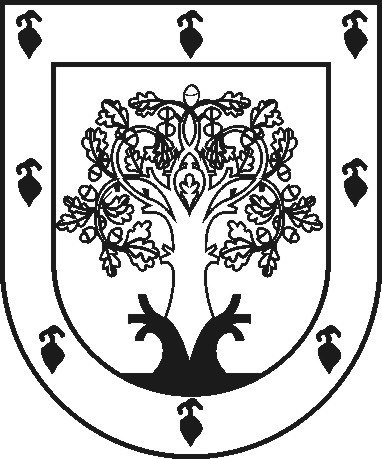 ЧУВАШСКАЯ РЕСПУБЛИКАÇĚРПӲМУНИЦИПАЛЛĂ ОКРУГĔНАДМИНИСТРАЦИЙĚЙЫШĂНУ2023ç. пуш уйӑхĕн 16-мӗшӗ 244 № Çěрпÿ хулиАДМИНИСТРАЦИЯ ЦИВИЛЬСКОГО МУНИЦИПАЛЬНОГО ОКРУГАПОСТАНОВЛЕНИЕ 16 марта 2023 г. № 244город Цивильск